Cette activité aidera les élèves à explorer des cheminements postsecondaires non traditionnels. Les élèves sont invités à identifier des compétences transférables à une carrière à partir des différentes étapes de leur cheminement.OBJECTIFS D’APPRENTISSAGE:Les élèves vont comprendre qu’il y a plusieurs différents parcours qu’ils peuvent prendre afin d’atteindre leur objectifs de carrière. Ils comprendront également que leur cheminement de carrière n’est pas linéaire. Les élèves identifieront les compétences transférables à une carrière selon différents parcours postsecondaires. MATÉRIELS:Crayon, stylo, ou autre outil d’écritureOrdinateur, tablette ou téléphone cellulaireFeuille de travail [A] - Exploration de la carte de vie Feuille de travail [B] - Choix postsecondairesDécouvrir myBlueprint:Invitez les élèves à visiter myBlueprint en utilisant la page d'accueil assignée à leur district:www.myBlueprint.ca/anglophoneeastwww.myBlueprint.ca/anglohonewest  www.myBlueprint.ca/anglophonenorthwww.myBlueprint.ca/anglophonesouth www.myBlueprint.ca/dsfne www.myBlueprint.ca/dsfno www.myBlueprint.ca/francophonesud Cliquez sur ‘Connexion au compte de l’école’Inscrivez-vous en utilisant les informations assignées à votre district.INSTRUCTIONS:Activité pour s’allumer : Démarrez une session de remue-méninges en groupe en posant la question “Quelles sont vos options après l’école secondaire?” Sur le tableau blanc, écrivez les mots « options après le secondaire », demandez aux élèves de créer une carte de mots en ajoutant toutes les différentes possibilités (par exemple, forces militaires, programmes universitaires, stage, collège, lieu de travail, année sabbatique, bénévolat). Expliquez aux élèves que différentes options postsecondaires peuvent les mener aux mêmes objectifs de carrière. Par exemple, si un étudiant souhaite devenir réparateur automobile, il peut atteindre son objectif de carrière avec différentes options postsecondaires : une formation en cours d'emploi ou un programme d'apprentissage de métier.Expliquez aux élèves la définition des compétences transférables : les compétences que vous avez acquises au cours de n'importe quelle activité de votre vie - emplois, cours, projets, relations interpersonnelles, loisirs, sports, etc - qui sont transférables et applicables à des contextes professionnels différents.Explorer les diverses compétences transférables que les élèves peuvent développer et qui leur seraient utiles dans leur exploration de carrière :Exemples de compétences transférables : communication, innovation, planification, expression orale, résolution de problèmes, organisation, recherche, prise de décision, travail d'équipe, préparation d’examen, habileté d’analyse, lecture…Exemples de questions de discussion :Imaginez-vous dans 3 à 5 ans en commençant votre parcours professionnel, quelles compétences allez-vous mettre en pratique ?Considérez les compétences que vous apprenez maintenant à l'école, dans votre vie de tous les jours. Quelles compétences soutiendront votre exploration de carrière et votre cheminement postsecondaire?Distribuez les documents aux élèves et demandez-leur de remplir la feuille de travail [A] - Exploration de la carte de la vie. Demandez aux élèves de compléter la carte en encerclant une option de chaque case qui les intéresse et d'identifier une compétence transférable qu'ils peuvent développer à chacune de ces étapes. Conseil pour l'enseignant : vous voudrez peut-être d'abord offrir un exemple en tant que classe.Au cours d'une discussion en grand groupe, demandez aux élèves de partager des exemples de compétences transférables qu'ils ont eux-mêmes identifiées. Ceci sert à approfondir leurs compréhension que différentes compétences peuvent être développées grâce à différentes expériences postsecondaires:Esprit critiqueTravail en équipeCommunicationDemandez aux élèves de lire la feuille de travail [ B ] - Choix postsecondairesInvitez les élèves à prendre une photo de leur carte de vie et à la télécharger dans leur portfolio de carrière dans myBlueprint. Demandez aux élèves d'ajouter une réflection (+ réflection) à l'image qu'ils ont ajoutée à leur portfolio. Cette réflection peut être la réponse aux questions de réflection du document [B] - Choix postsecondaires.FEUILLE DE TRAVAIL [A] - Exploration de carte de vieExaminez la carte de vie ci-dessous et encerclez chaque étape qui vous intéresse. Identifiez une compétence transférable que vous pensez développer en explorant chaque étape.Par exemple: Étape 1 : Année sabbatique : je développe mes compétences en gestion du tempsÉtape 2 : Voyage : je développe ma capacité d'adaptationÉtape 3 : Université Je développe ma capacité de pensée critique                                                                                                                             CARTE DE VIEFEUILLE DE TRAVAIL [B] - Choix postsecondairesQuestions à réflection:A) Crois-tu que tes expériences de vie ont influencé tes choix sur la carte de vie? Crois tu que tes expériences de vie continueront de motiver le cheminement postsecondaire que tu vas choisir? Explique ta réponse. __________________________________________________________________________________________________________________________________________________________________________________________________________________________________________B) À chaque étape de la carte de vie, tu as identifié une compétence transférable que tu pourrais développer. Comment chacune de ces compétences peut-elle être utilisée dans une carrière qui t’intéresse ?__________________________________________________________________________________________________________________________________________________________________________________________________________________________________________C) Explique comment différents parcours après le secondaire peuvent encore mener à ta carrière de rêves.__________________________________________________________________________________________________________________________________________________________________________________________________________________________________________Prochaines étapes:Prends une photo de ta carte de vie Connecte toi à ton compte myBlueprintClique sur Accueil dans le menu de navigation, clique ensuite sur portfolios.Choisis ton portfolio de carrière (ou clique sur + Ajouter Portfolio)Ajoute ta carte de vie à ton portfolio. (Clique sur + ajouter une boite > choisis télécharger un document  > clique sur fichier > clique télécharger > Ajoute le titre “Ma carte de vie” > clique sur Publier)Ajoute une réflection à ton image de carte de vie (clique + Réflection). Ta réflection doit inclure les réponses aux questions de réflection de la feuille de travail [B] - Choix postsecondairesRequiert de l’animationXRequiert l’ordinateurXRequiert myBlueprint.caXRecevoir son diplôme d’école secondaire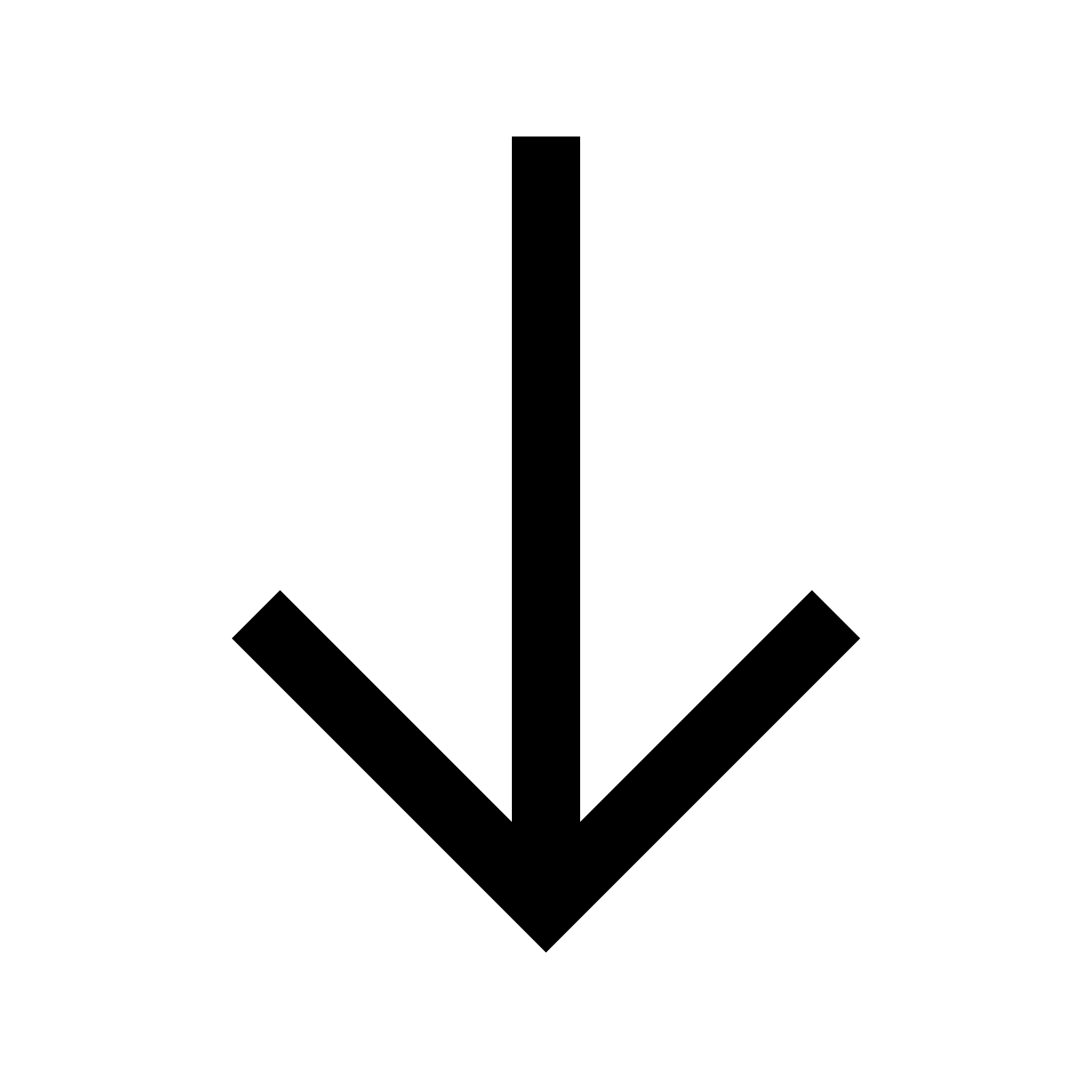 Étape 1:  ___________________Compétence:  ______________Apprentissage d’un métier, collège, entrepreneuriat, année sabbatique, forces militaires, université, milieu du travail, autresÉtape 2: ___________________Compétence:    ______________Activités complémentaires: stage, coop, bénévolat, emploi à temps partiel, voyage, prendre des cours, autres Étape 3:  ___________________Compétence:   ______________Apprentissage d’un métier, collège, entrepreneuriat, année sabbatique, forces militaires, université, milieu du travail, autres